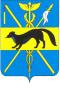 АДМИНИСТРАЦИЯБОГУЧАРСКОГО МУНИЦИПАЛЬНОГО РАЙОНА ВОРОНЕЖСКОЙ ОБЛАСТИ ПОСТАНОВЛЕНИЕот «12» мая 2016 г. № 195               г. БогучарОб установлении мест массового отдыха населения на водных объектах Богучарского муниципального районаВ соответствии с п. 24 ч. 1 ст. 15 Федерального закона от 06.10.2003 № 131-ФЭ «Об общих принципах местного самоуправления в Российской Федерации», Федеральным законом от 21.12.1994 № 68-ФЗ «О защите населения и территорий от чрезвычайных ситуаций природного и техногенного характера» и в целях исполнения постановления администрации Богучарского муниципального района от 19.04.2011 № 196 «О мерах по предотвращению несчастных случаев на водоемах Богучарского муниципального района» администрация Богучарского муниципального района постановляет:Установить места массового отдыха населения на водных объектах Богучарского муниципального района согласно приложению.Посатановление администрации Богучарского муниципального района от 15.05.2015 № 296 «Об установлении мест массового отдыха населения на водных объектах Богучарского муниципального района» признать утратившим силу.Контроль за исполнением настоящего постановления возложить на первого заместителя главы администрации Богучарского муниципального района Величенко Ю.М.Глава администрации Богучарского муниципального района                                   В.В. КузнецовПриложениек постановлению администрации Богучарского муниципального района от 12.05. 2016  № 195Переченьмест массового отдыха населения на водных объектах Богучарского муниципального района1. На реке Богучарка по адресу: городское поселение - город Богучар, ул.25 Октября, д. 1 «а», ответственная за эксплуатацию - администрация городского поселения - город Богучар, адрес: 396790, Воронежская область, г.Богучар, ул. Карла Маркса, 2, тел. 8 (47366) 2-10-75. Общая площадь - 4500 м 2.